マスク会食・・・緊急事態宣言って何でしたっけ？と思ってしまうくらい気が緩んでいるのか？コロナ対策が日常化しているのか？そんな気分のスッタフRです先日、管理者の渡辺さんが「マスク会食ってムリだよね」みたいなことを仰っていてん？　マスク会食？何だったけ？と一瞬ですが　頭に？マークが浮かびました「マスク会食」は昨年の11月頃に政府か突如言い始めたコロナ対策の1つ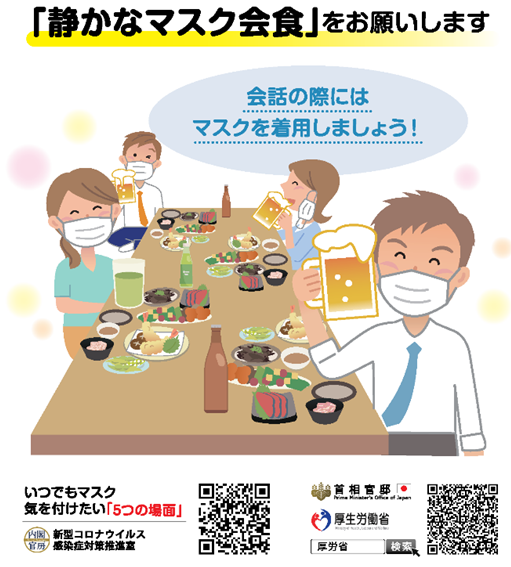 あまり現実的ではないので世間には定着しませんでしたが調べてみるとルール―は他にも幾つかあります内閣官房によれば・・・「マスク会食」で守って欲しいこと感染リスクを下げながら会食を楽しむ方法●箸やコップは使いまわさず、　一人ひとりで●①少人数・短時間で　　②なるべく普段一緒にいる人と　　③深酒・はしご酒はひかえ、適度な酒量で●座る時は、お互いの正面や　真横を避け、斜め向かいに●飲食する時だけマスクを外し会話の際にはマスクを着けて既に日常生活の中に馴染んでいることばかりですよねただ…最後のところ食事中や食後のおしゃべりは無防備になりがち昨日ランチをしたファミレスでこんなかわいいものが置いてありました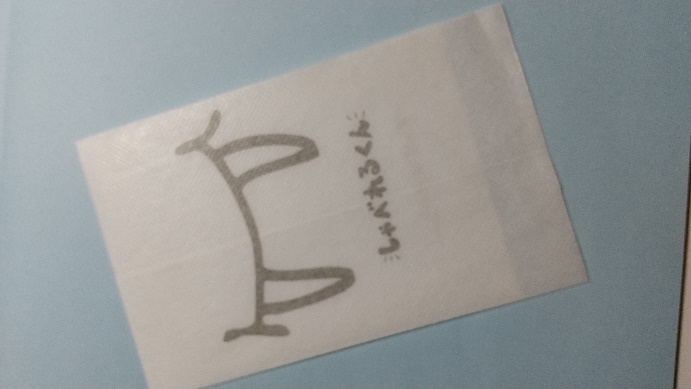 口元を隠しておしゃべりできる！と思ったら・・・正しくはこんなに斬新な使い方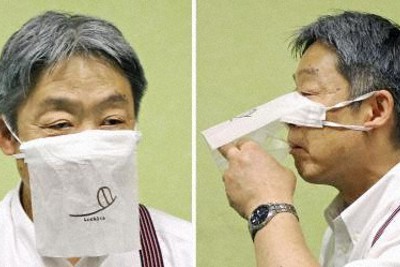 そりゃ馴染めないって…